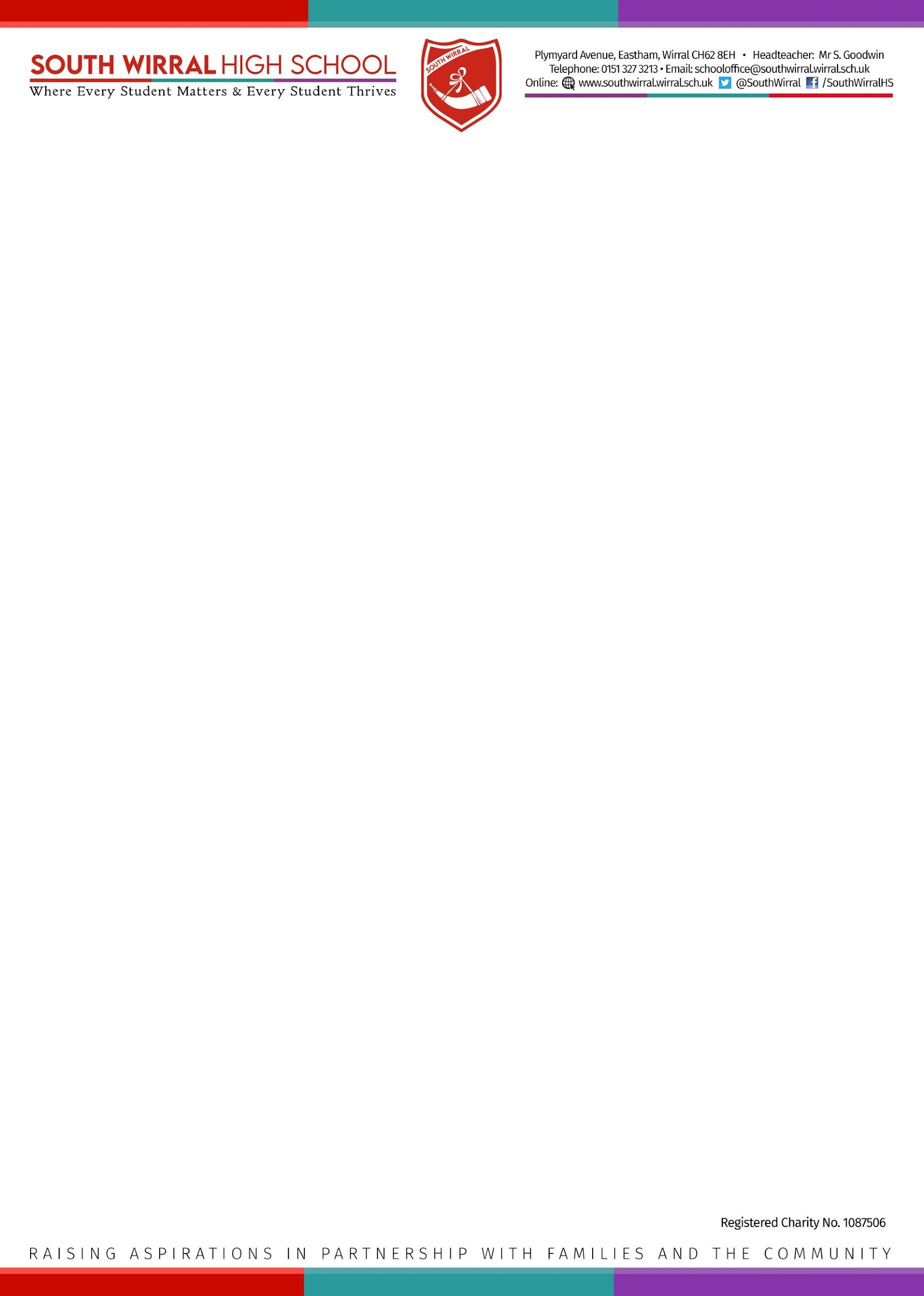 Headteacher: Mr Simon Goodwin        Plymyard Avenue, Eastham, Wirral, CH62 8EH    Tel: 0151 327 3213   Fax: 0151 327 7798     www.southwirral.wirral.sch.uk        11-18 mixed comprehensive, 1007 on roll, Group 6Assistant HeadteacherFull-time, permanent contract.L13-17South Wirral High School is a co-educational foundation secondary school and sixth form located in Eastham, Merseyside, England. The school prides itself on its community ties, working closely with nearby primary schools to help with students' transition to high school. This commitment is shown in our motto "Raising Aspiration in Partnership with Families and the Community".  We focus on the whole educational experience, aiming for success in examinations and other aspects of school life. This includes sports, the arts and as contributors to our community. Extra-curricular activities are an integral part of school life, as we help students to develop the 5 'LORIC' attributes - Leadership, Organisation, Resilience, Initiative and Character. The person appointed will join an energetic and creative leadership team with an unswerving commitment to ensure that every student achieves their goals, whatever their circumstances. South Wirral High School is a school that has improved rapidly in recent years, confirmed by its voluntary pilot Ofsted inspection in 2021. It is a growing school, oversubscribed in 2021 and 2022There is no specific focus of responsibility for this post. The portfolio of leadership responsibilities can reflect the strengths of the successful candidate. Closing date:		Wednesday 18th May 2022Interview date: 		Week beginning 23rd May 2022There is an opportunity to visit the school on Wednesday 11th or Thursday 12th May at 3.30 pm.  If you would like to visit, please email recruitment@southwirral.wirral.sch.uk specifying your preferred date.We are sorry that it will not be possible to contact unsuccessful candidates.  Anyone who has not heard of the progress of their application by Friday 20th May must assume it has been unsuccessful.Completed application forms and letter of application with CV and the names of two referees addressed to Headteacher, either by post or email to recruitment@southwirral.wirral.sch.uk Please see the school’s website www.southwirral.wirral.sch.uk for further details and an application form.The post is subject to an Enhanced Level DBS check.The school is committed to safeguarding and promoting the welfare of children and young people and expects all staff and volunteers to share this commitmentAll applicants will be considered on the basis of suitability for the post regardless of sex, race or disabilityOur Safeguarding Policy can be found on our school’s website:http://southwirral.wirral.sch.uk/policies/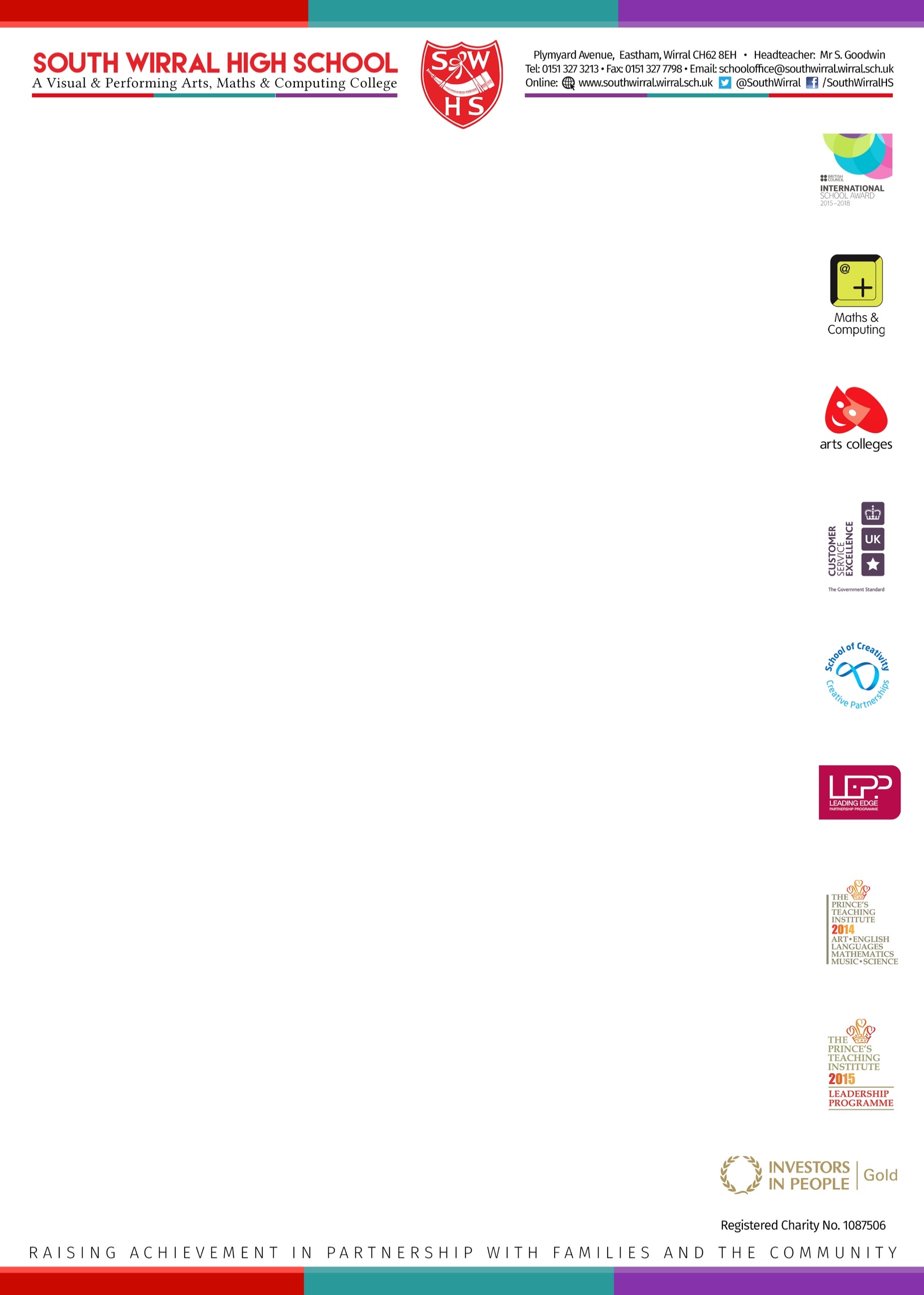 